от  27  декабря 2021 года № 782 О внесении изменений и дополнений в приложения к Постановлению главы  Администрации муниципального образования «Турочакский район» от 25 января 2010 №46 «Об оплате труда обслуживающего персонала и работников, занимающих должность, не отнесенную к должностям муниципальной службы и осуществляющих техническое и иное обеспечение органов местного самоуправления муниципального образования «Турочакский район»          В целях совершенствования оплаты труда работников органов местного самоуправления, Администрация муниципального образования «Турочакский район»ПОСТАНОВЛЯЕТ:1. Внести в приложения к Постановлению главы Администрации муниципального образования «Турочакский район» от 25 января 2010 № 46 «Об оплате труда обслуживающего персонала и работников, занимающих должность, не отнесенную к должностям муниципальной службы и осуществляющих техническое и иное обеспечение органов местного самоуправления муниципального образования «Турочакский район» следующие изменения:1.1.  В приложении 1  Раздел 2 «Оплата труда» добавить пункт 2.9:«2.9 Единовременная выплата при предоставлении ежегодного оплачиваемого отпуска - в размере двух месячных должностных окладов с учетом районного коэффициента.»;1.2. Приложение 4 изложить в редакции согласно Приложению №1 к настоящему постановлению.    2.  Настоящее Постановление вступает в силу и распространяется на правоотношения, возникшие с 01 января 2022 года.             3. Постановление подлежит официальному опубликованию в сети Интернет.              4. Контроль за исполнением настоящего Постановления возложить на заместителя главы Администрации муниципального образования "Турочакский район" Ивлева К.А.ВРИО главы муниципальногоПриложение №1 к Постановлению главы муниципального образования                                                                                      «Турочакский район»                                                                                    от «27» декабря 2021г. № 782                                                                                     «Приложение 4                                                                                      к Постановлению  Администрации                                                                                                        муниципального образования                                                                                      «Турочакский район»                                                                                      от 25 января 2010г. № 46 Положениеоб иных выплатах обслуживающему персоналу и работникам, осуществляющим техническое обеспечение, органов местного самоуправления муниципального образования «Турочакский район»В пределах фонда оплаты труда обслуживающему персоналу и работникам, осуществляющим техническое обеспечение, органов местного самоуправления муниципального образования «Турочакский район», могут выплачиваться иные выплаты, предусмотренные федеральными законами и иными нормативными правовыми актами Российской Федерации, законами и иными нормативными правовыми актами Республики Алтай, решениями органа местного самоуправления муниципального образования «Турочакский район», приказами и распоряжениями руководителя органа местного самоуправления муниципального образования «Турочакский район».К иным выплатам за безупречное и эффективное исполнение должностных обязанностей, значительный вклад в социально-экономическое развитие Турочакского района и эффективное функционирование органа местного самоуправления муниципального образования «Турочакский район» и условиям поощрения, награждения относятся:1)  Выплата за объявление благодарности с выплатой единовременного поощрения, поощрение благодарственным письмом Главы Республики Алтай, Председателя Правительства Республики Алтай, Главы района, награждение Почетными грамотами, в размерах, установленных Положениями об их выплатах;2)  Выплата при достижении юбилейных дат возраста.  Единовременное поощрение в связи с юбилейными датами производится в следующих размерах:женщинам и мужчинам в связи с 50-летием - в размере одного должностного оклада;женщинам в связи с 55-летием - в размере двух должностных окладов;мужчинам в связи с 60-летием - в размере двух должностных окладов;3)     Награждение ценным подарком;4) Выплаты при наступлении трагических событий с близкими родственниками (родители, супруги, дети) в размере минимального размера оплаты труда в соответствии с  Федеральным законом, действующим на момент события;	5)   Выплаты материальной помощи - в размере одного должностного оклада (оплату производить с учетом фактически отработанного времени, в случае увольнения работника и полученной, на период увольнения материальной помощи, за неотработанный период (финансовый год) выплаченная сумма материальной помощи подлежит удержанию).6) При наличии экономии по фонду оплаты труда может выплачиваться материальная помощь в связи утратой личного имущества в результате пожара или стихийного бедствия, потребностью в лечении или восстановлении здоровья в связи с болезнью (травмой), несчастным случаем, аварией или иных случаяхК обслуживающему персоналу и работникам, осуществляющим техническое обеспечение, органов местного самоуправления муниципального образования «Турочакский район», имеющим дисциплинарные взыскания, виды поощрений и награждений п. 2), 3), установленные настоящим Порядком, не применяются.Финансирование расходов, связанных с иными выплатами, установленными настоящим Положением, производится в пределах фонда оплаты труда органа местного самоуправления муниципального образования «Турочакский район», предусмотренного в бюджете муниципального района на соответствующий финансовый год.На все виды иных выплат начисление районного коэффициента не производится.РЕСПУБЛИКА АЛТАЙАДМИНИСТРАЦИЯМУНИЦИПАЛЬНОГО ОБРАЗОВАНИЯ«ТУРОЧАКСКИЙ РАЙОН»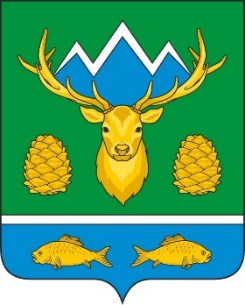 АЛТАЙ РЕСПУБЛИКАМУНИЦИПАЛ ТОЗОЛМОАДМИНИСТРАЦИЯЗЫ«ТУРОЧАК АЙМАК»ПОСТАНОВЛЕНИЕПОСТАНОВЛЕНИЕJОПобразования «Турочакский район»                                                       А.П. Прокопьев